ACCIDENT/ INCIDENTREPORTING FORMDETAILS OF INJURED PERSONName:WaterSafety IrelandThe Long WalkGalway(091) 564 400www.watersafety.ieinfo@wsi.ie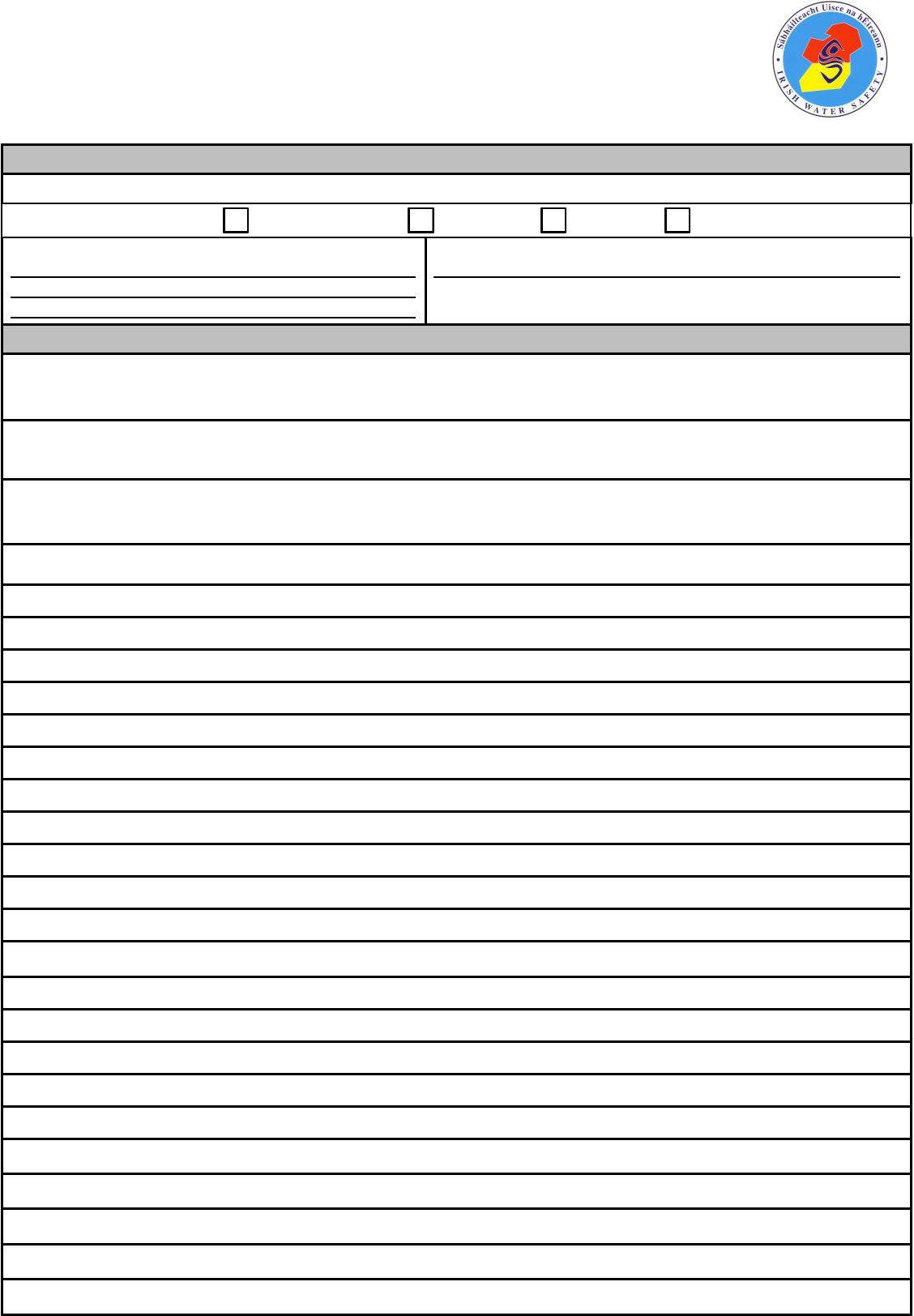 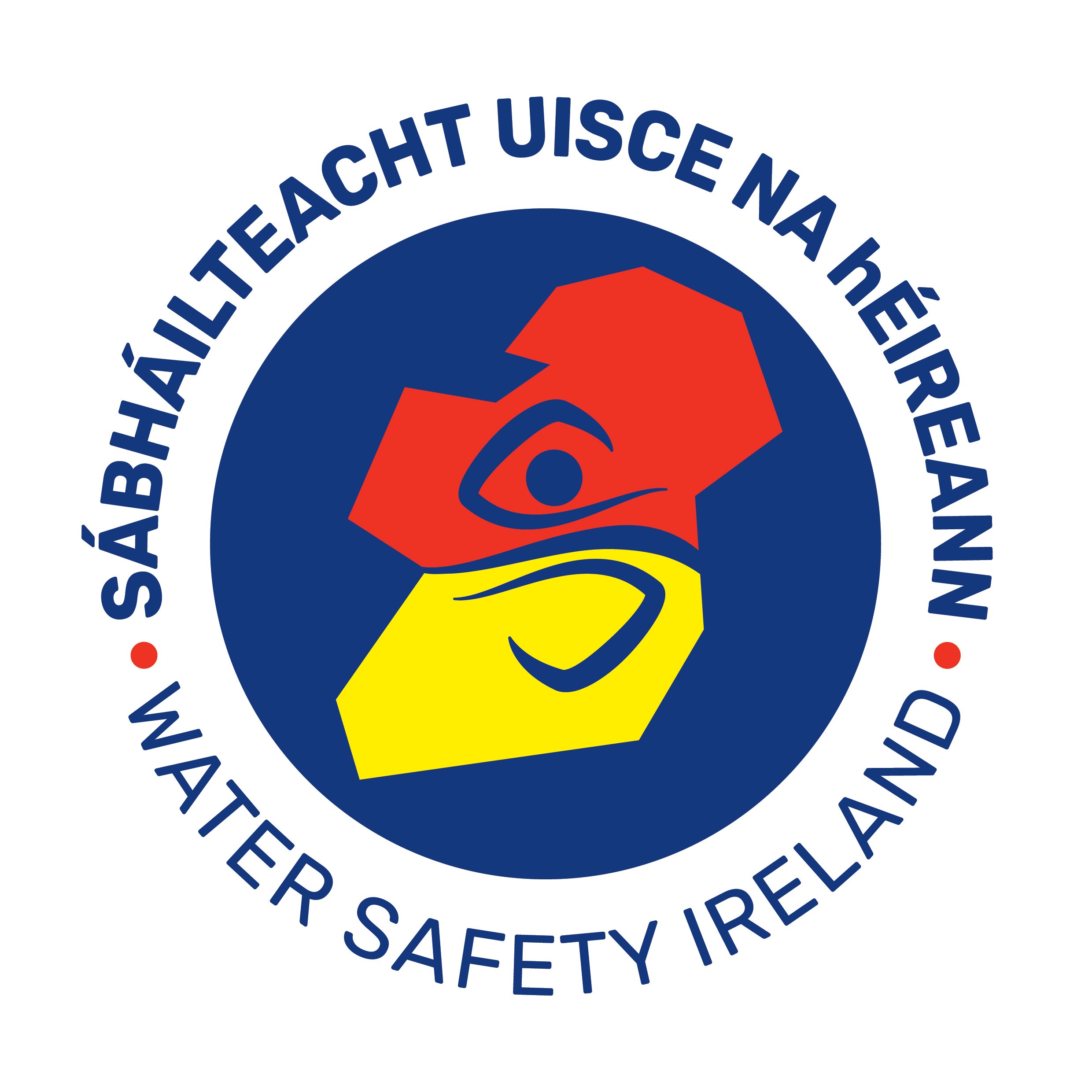 Is the injured person:	IWS Member	Student	Visitor	ContractorAddress:	Parent / Guardian (If Student)DETAILS OF ACCIDENTDate of Accident: Time of Accident:Location:Exact area/location where the Accident occurred?Describe in detail what the injured person was doing at the time of the Accident and how the Accident occurred?Version 1 - Jan 2009 - © Irish Water SafetyACCIDENT/ INCIDENTREPORTING FORMACCIDENT REPORT FORMDETAILS OF INJURYDescribe the type of Injury:Indicate part of the body most seriously injured:Irish Water SafetyThe Long WalkGalway(091) 564 400www.watersafety.ieinfo@wsi.ieHead, except eyes Back, spine ShoulderHand Knee ToesOther: (Describe)Eyes ChestUpper arm, elbowFingersLower leg, ankle area Extensive parts of the bodyNeck AbdomenLower arm, wristHip joint, thigh FootMultiple injuriesWas medical attention administered by:	Was there any Witness to the Accident?Name of Witness:First Aider	DoctorHospital	None RequiredPlease specify i.e. Name & Medical Practice:Address: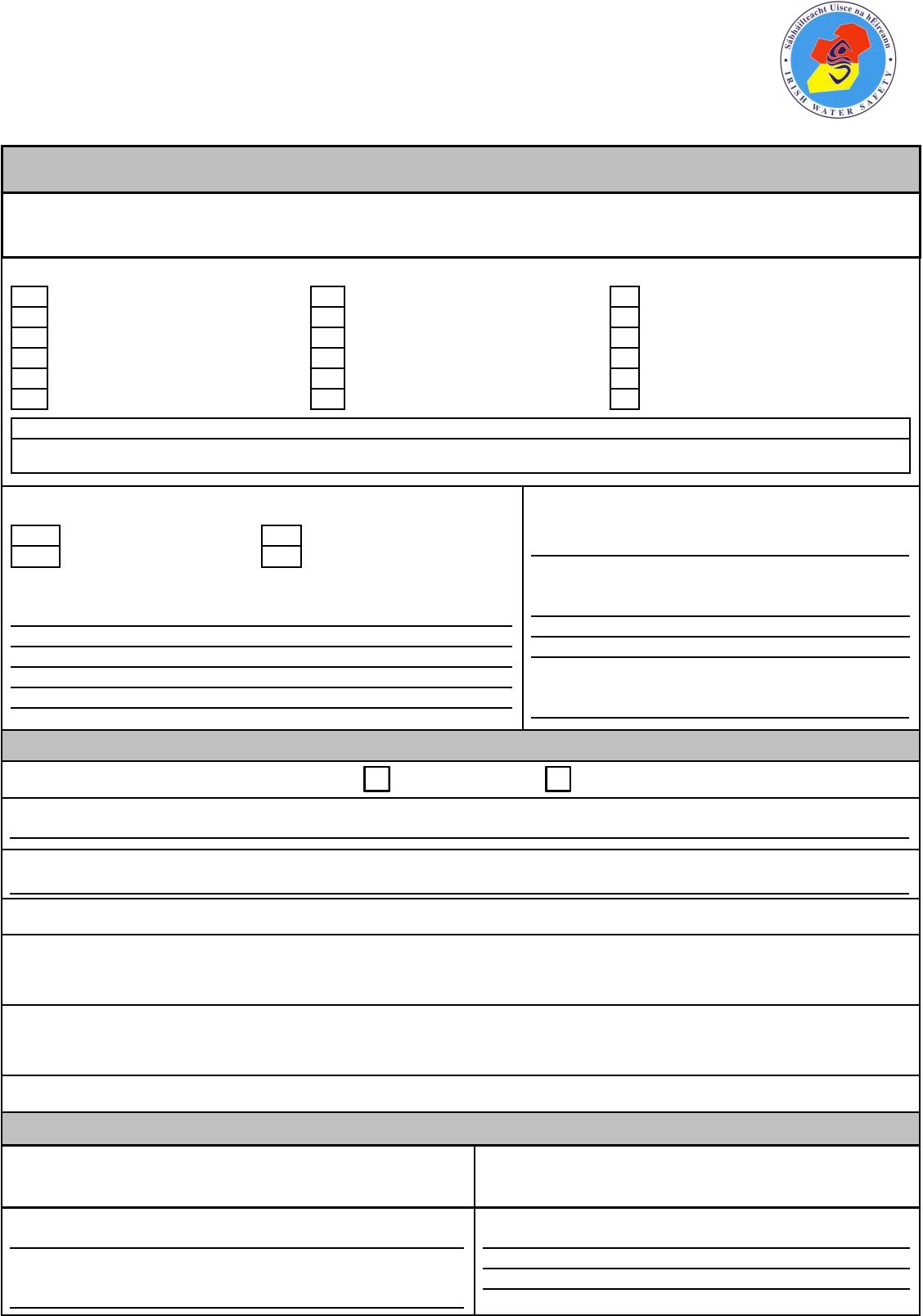 Phone Number:To be filled in cases of Hospitalisation ONLYWas injured person brought to hospital?	Yes	NoBy what means of transport was the injured person brought to hospital?Who brought the injured person to hospital ? Name of Hospital:Was the injured person admitted to hospital (please provide details of ward and length of stay):What medical treatment was administered?Is further medical treatment required?Sign Off	I agree to the management of my personal data in accordance with the General Data Protection Regulations (GDPR) 2018.Signature of Accident Reporter:	Signature of Injured Person:Name of Accident Reporter:	Address of Accident Reporter:Date of Report:Version 1 - Jan 2009 - © WaterSafetyIreland